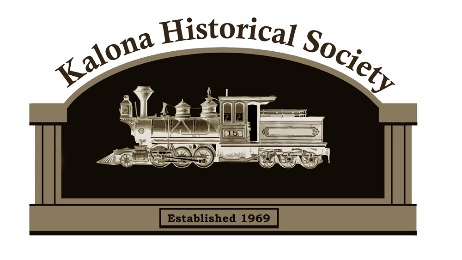 All Aboard!Help Bring The History of Kalona To Life!Streetscape Fundraising CampaignYes, I want to help bring Kalona’s history to lifeDonation/Pledges are tax deductible.Donation/Pledge over $500 will be acknowledged on a donor board.Donor Name:__________________________Company/Organization Name_____________________________Address:___________________________________City:________________________State:____Zip:________Phone:___________________________E-Mail:___________________________________________________Please recognize me as:____________________________________________ Remain anonymous:_________Payment Information:Total Donation/Pledge $_______________________Date of first payment_____________________________My check of $_____________ is enclosed (Please make check payable to Kalona Historical Society – 715 D Ave Kalona, IA 52247)My pledge will be paid in ____________payments of $________________Number of years: 2___ 3____4____Please charge my credit card________One time_________AnnuallyVisa______Master Card_______Discover Card________American Express________Account #_____________________________________Exp. Date____________________Code_____________Additional gift opportunities:In Memory of:______________________________________________Estate Gift/personal property________In Honor of:___________________________ ________________________________IRA/401k_____________Description:________________________________________________________________________________Signature__________________________________________________Date:____________________________